BİGADİÇ ANADOLU LİSESİTRAFİK VE İLK YARDIM  DERSİ II. DÖNEM I. YAZILI YOKLAMA SORULARIDoğru – Yanlış tipi sorular. Doğru cümlenin önüne “ D” Yanlış cümlenin önüne “Y” harfi koyunuz.         Her soru 5 (Beş) puandır.(    )1. İlk Yardım:Herhangi bir kaza yada yaşamı tehlikeye düşüren bir durumda, sağlık görevlilerinin tıbbi yardımı sağlanıncaya kadar, hayatın kurtarılması ya da durumun daha kötüye gitmesini önlemek amacıyla olay yerinde, tıbbi araç gereç aranmaksızın mevcut araç ve gereçlerle yapılan ilaçsız uygulamalardır. (    ) 2. Eğer ilk yardım bilinmiyorsada hastayı kurtarmak için müdahale edilmelidir  ve yaralı kımıldatılmamalıdır. (    ) 3. Herhangi bir kaza ya da ani bir hastalık durumunda, tıbbi yardım için en hızlı şekilde 112 aranarak haber verilmesidir.Duruma göre itfaiye (110), zehir danışma merkezi (114), emniyet güçleri (Polis-155 / Jandarma-156) de aranabilir. (    ) 4. İlk yardımcı en az Temel İlk Yardım Eğitimine katılıp  “ilkyardımcı sertifikası” almış kişidir. (    ) 5. İlk yardımcının müdahalede yapması gerekenler durumlardan biriside.Hasta ya da yaralıya müdahalede yardımcı olacak kişileri organize etmektir. (    ) 6. Motorlu bisiklet, motosiklet ve iş makinesi dışındaki motorlu araçlarda ilk yardım çantası bulundurmak zorunludur.  (    ) 7. Araçlarda bulunan her 10 koltuk için 1 çanta için malzeme ilave edilir.  (    ) 8. İlk yardım çantasında gerekli olan malzemelerinin miktarını etkileyen faktör, taşınan yolcu sayısıdır. Yolcu taşıyan araçlarda daha çok miktarda malzemesi olan ilk yardım çantası bulunmalıdır. (    ) 9. Organ bağışı, bir insanın organlarının bir kısmının veya tamamının, henüz sağlıklı iken, beyin ölümünün ardından başka insanlarda yararlanılmak üzere bağışlanmasıdır. (    ) 10. TC Vatandaşı olan her yaştaki sağlıklı  ve mümeyyiz olan bir kişiden Organ ve Doku alınabilmesi için vericinin en az iki tanık huzurunda açık, bilinçli ve tesirden uzak olarak önceden verilmiş yazılı ve imzalı veya en az iki tanık önünde sözlü olarak beyan edip imzaladığı tutanağın bir hekim tarafından onaylanması zorunludur.Çoktan seçmeli sorular. Doğru soruyu işaretleyiniz. Her soru 5 (Beş) puandır.1- Aşağıdakilerden hangisi ilk yardımın tanımına uymaz? A) İlk yardım sağlık personeli gelinceye kadar yapılır.B) İlk yardımın amacı yaralının hayatını kurtarmak ya da hayatını devam ettirmesini sağlamaktır.C) Maddi kayıpların engellenmesi ilk yardım çerçevesinde değerlendirilir.D)Tıbbi araç gereç kullanılmadan yapılır.E) İlk yardımda ilaç kullanılmaz.       2- İlk yardımda koruma: Olay yerinde olası tehlikeleri belirleyerek güvenli bir çevre oluşturmaktır. Tanımına bağlı olarak koruma kurallarında aşağıdakilerden hangisi yapılmamalıdır.A)Kazaya uğrayan araç mümkünse güvenli bir yere alınmalıdır.B) Olay yeri görünebilir biçimde işaretlenmelidir.C) Meraklı kişiler olay yerinden uzaklaştırılmalıdır.D)Kazaya uğrayan çalışmıyorsa çalıştırıp farlar açılmalıdır.E)Arcın yakınında sigara içilmemeli ve içilmesine izin verilmemelidir.3)- Tıbbi yardım için 112 arandığında hangisi yapılmaması gereken bir davranıştır.A) Kesin yer ve adres tanımlanmalıdır.  B) Olayın tanımı net olarak yapılmalıdır. Trafik kazası, boğulma vb..C) Hasta ya da yaralı sayısı söylenmelidir.D) Kanamalı hasta varsa belirtilmelidir.E)Ekipler hızlı davranması konusunda uyarılmalıdır. 4)- İlk yardımcının müdahalede esnasında hangisini yapması doğru değildir.A) Hasta ya da yaralının korku ve endişelerini gidermek,B)Hasta ya da yaralıya müdahalede yardımcı olacak kişileri organize etmek,C)Hasta ya da yaralının durumunun ağırlaşmasını engellemek için gerekli müdahalede bulunmak,D)Olay yeri güvenliği açısından herhangi bir tehlike yok ise, hasta ya da yaralıyı kesinlikle yerinden     kımıldatmamak. E)Hasta ya da yaralının yarasını görmesine izin vermek,5)Aşağıdakilerden hangisi ilk yardımcının bir özelliği olmamalıdır. A)En az Temel İlk Yardım Eğitimine katılıp  “ilkyardımcı sertifikası” almış olmalıdır.B) Çabuk hareket etme kabiliyetine sahip pratik olmalıdır.C) Mevcut  araç ve gereçleri en iyi şekilde kullanmalıdır.D) Telaşlanmadan, heyecanlanmadan ve ümitsizlik belirtisi göstermeden, hemen ölebilecek olanlara öncelikle yardım etmek.E) Trafik kazası gördüğünde sürücülerin müdahale etmeye istekli olmalıdır.6) İlk yardımda sıklıkla görülen durumlar I. Solunumu duranlarII. Kalbi duranlarIII. Şoka girenleremüdahale sırası nasıl olmalıdır.A) I-II-III B)I-III-IIC)III-I-IID)III-II-IE)II-III-I7) İlk yardım çantasıyla ilgili açıklamalardan hangisi doğru değildir.A)Tüm motorlu taşıtlarda ilk yardım çantası bulunması zorunludur.B) İlk yardım çantası araçta kolay erişilebilir ve görünür bir yerde olmalıdır.C) Araçlarda bulunan her 10 koltuk için 1 çanta için malzeme ilave edilir.D) Büyük sargı bezi ( x 3-5 m  2 adet, Hidrofil gaz steril ( 10 x  50'li kutu)  1 kutu, Üçgen sargı 1 adet, Hidrofil Pamuk (70 gr.)  1 paket, Flaster ( . x )   1 adet, Çengelli iğne 10 adet ,Küçük makas (paslanmaz çelik) 1 adet, Esmark bandajı 1 adet ,Turnike (en az  örgülü tekstil malzemede 1 adet , Yara bandı10 adet, Plastik örtü (150 x ) 1 adet, Airway (hava yolu hortumu1 adet, Solunum maskesi 1 adet, Çanta içindekilerin listesi.E) İlk yardım çantasında gerekli olan malzemelerinin miktarını etkileyen faktör, taşınan yolcu sayısıdır.8- Aşağıdakilerden hangisi doku ve organ bağışıyla ilgili yanlış bir açıklamadır.A)18 yaşını doldurmamış ve mümeyyiz olmayanlardan doku ve organ alınması yasaktır.B) Çocuklarda; anne ve babalarının izni alınmak şartıyla, 2 yaşından başlayarak doku ve organ alınabilir.C) Yaşamda iken, akrabalar arası nakiller hariç verici veya yakınları, alıcının ismini öğrenebilir, aynı şekilde alıcı da
  vericiyi öğrenebilir. D) Ağır iltihabi hastalıklar, şeker hastalığı, böbrek hastalıkları, kanser, AİDS gibi hastalıklar organ bağışı için engel
  teşkil eder.E)Ülkemizde, uygun şartları taşıyan doku ve organ bağışı hem hukuken hem de dinen uygundur.9- Aşağıdaki organlardan hangisi kişi yaşamını sürdürürken bağışlanamaz?A) KaraciğerB)böbrekC)KanD)Kemik iliği
E)Kornea10- Organ bağışı nerelerde yapılamaz?A)Sağlık Müdürlüklerinde,B)Hastanelerde,C)Emniyet Müdürlüklerinde (ehliyet alımı sırasında),D)Organ nakli yapan merkezlerde,E)Adliyelerde                                                                                                                                           BAŞARILAR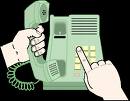 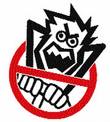 